Thread NSTA Metric prefixes for powers of 10 questionFrom: physics-request@list.nsta.org [mailto:physics-request@list.nsta.org] On Behalf Of Ann Huber
Sent: Monday, August 27, 2012 9:53 AM
To: physics@list.nsta.org
Subject: metric prefixes for powers of 10Dear Colleagues,Today, I had a student ask what the prefixes are for metric units between a nanometer and a millimeter.  I have "googled" and am obviously not using the correct prompt. Does anyone have a link or know those prefixes?  ThanksAnn HuberDelta State UniversityE-Learning:  Physics and Physical ScienceCleveland, MS-------------------------------------------------------There isn't one. Officially, there are only 20 metric prefixes.PerryAnn,

Here is a great link....
http://www.metricconversion.us/prefixes.htm

KathyWhen all else fails - go to the source. In this case, the Bureau International des Poids et Meseurs and their document entitled the International System of Units. English version, French original is definitive. 
Your answer is in Chapter 3. Enjoy! 
http://www.bipm.org/utils/common/pdf/si_brochure_8_en.pdf
Edward10^-3 = milli- (millimeter)10^-6 = micro- (micrometer or micron)10^-9 = nano- (nanometer)10^-12 = pico- (picometer)10^-15 = femto- (femtometer)Bob DrakeMy bad - but there is nothing between the common ones (10^-6, 10^-9, 10^-12, etc..)PerryAu contraire!!

Millimeters are 1/1000 of a meter. Nanometers are a millionth of that. 1/1000 of a millimeter is called a micrometer!! It is the unit between the two!!

PHILHi Ann,SI has a specific number of metric prefixes.  If you notice from the table, prefixes greater than kilo or smaller than milli are have exponents that are divisible by 3.  This might be a  nice exploration for the student to pursue…“What effect would inclusion of additional prefixes have on the SI system?”Best,PeterPeter J. McLaren, PresidentCouncil of State Science Supervisors(Office) 401-222-8454(Fax) 401-222-3605peter.mclaren@ride.ri.gov  http://www.csss-science.org/ Of course there is the old (like me!) unit helpful to chemists, the Ångstrom:10^-10 m = 1 Å (ångstrom)Since bond lengths are on the order of one Ångstrom. Bob Drake
I recommend googling "Powers of Ten" to find video or simulations to link the metric prefixes to the sizes of actual things.-Jenn BroekmanTableau 5. Préfixes SIEdward Werner Cook [ewcook@caprilands.org]Here’s a great link for powers of ten, if you think the old video is a bit outdated (I know my kids do):http://htwins.net/scale2/Scale of the Universe 2It’s great on a SMARTBoard too. CheersChris OstersPhysics Teacher, Room 101Ballard High Schoolchristopher.osters@jefferson.kyschools.usWebsite: http://osters.weebly.comThere is a game available on iTunes called Zombie Slasher which teaches the metric prefixes in a fun way.L. Tull [lptull@earthlink.net]Just a little metric humor for you.10^12 microphones = 1 megaphone2000 Mockingbirds = 2 kilomockingbirds10^21 picolos = 1 gigolo10^12 pins = 1 terrapin10 cards = 1 decacards10 halls with boughs of holly = 1 deca halls with balls of holly10^-12 boos = 1 picaboo10^9 antics - gigantic10^15 coats = 1 petacoatRobRobert Sparks [rsparks@noao.edu]More . . .http://www.primepuzzle.com/leesnewest/funny-metric-chart.htmlPeter Tordo [ptordo@gmail.com]Do a search on “SI prefixes” .There is also “prefixes for binary multiples” adopted by the IEC.Bob GannonThere's a lot to be said for the students knowing the accuracy of measurements -- very important.But I try to get away from mnemonic aids for the metric prefixes -- I think that the kids should just know them, and not just ending with kilo or milli.  We're living in an age of nanotechnology. Kids can be deceived if they buy an iPod that stores only 4 Mb of songs instead of 4Gb. It's the difference between storing 1 mp3 song and 1000 of them. And disk drives are easily in the 1Tb range now.   --- Steve >>>>~~~~~~~~~~~~~~~~~~~~~~~~~~~~~~Steve CoopermanPhysics/Chem/Astronomy TeacherCampbell Hall (Episcopal)North Hollywood, CA 9160734.15355°N, 118.3969°W~~~~~~~~~~~~~~~~~~~~~~~~~~~~~~Observatory LecturerGriffith ObservatoryLos Angeles, CA  9002734.11803°N, 118.30035°W~~~~~~~~~~~~~~~~~~~~~~~~~~~~~~Occidental College Physics Teachers' Dayhttp://members.dslextreme.com/users/oxydayNorris Hall, Mosher 1Los Angeles, CA34.1259°N,  118.2112°WKurt,
Attached please find the chart that I use for metric conversions.
I also stress the equipment that we use to measure each of these units
and their degree of accuracy as shown on the summary matrix.

Howard Alpert
Teacher of Physics
Washington Latin Public Charter High School
Washington, DCSee below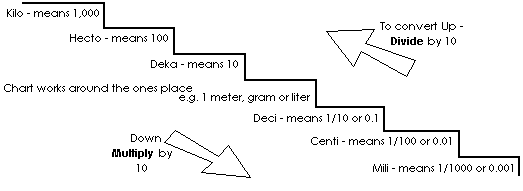 Thanks to all who sent suggestions.   I knew I was not familiar with the prefixes for those between nanometer and millimeter and feel much better to know that the "inbetweens" are not listed.  I thought maybe I was having a "senior moment".

I especially liked the suggestion that students contemplate why not and what they might be and how they might be used if they were included.Thanks again.  Have a great day.Ann HuberDelta State UniversityE-Learning:  Physics and Physical ScienceCleveland, MS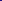 FacteurNomSymboleFacteurNomSymbole101década10–1décid102hectoh10–2centic103kilok10–3millim106mégaM10–6microµ109gigaG10–9nanon1012téraT10–12picop1015pétaP10–15femtof1018exaE10–18attoa1021zettaZ10–21zeptoz1024yottaY10–24yoctoyMeasure-mentWhat you are measuringbase unitAbbre-viationDevice used to measureAccuracyHelpful hints in using the deviceLengthDistance between two pointsMetercmMetric ruler1 mm (0.1 cm)Look at ruler from above, not from the side.MassAmount of matter in a substanceGrammgTriple beam balance0.1 gCarry the balance with two hands, zero out before usingVolume (liquid)Amount of space a liquid or gas takes upLitermLcm3Graduated cylinder1 mLKeep eyes level with the cylinder.  Read the bottom of the meniscus.Volume (regular solid)Amount of space a rectangular solid takes upCubic centimetercm3Metric ruler, calculator0.1 cm3Use calculator to find the product of length, width and height. Round out the answer to the tenths place.  Volume (irregular solid)Amount of space an irregular solid takes up.Cubic centimeter (mL)cm3mLOverflow cup, graduated cylinder1 mLFill cup to overflowing.  Allow dripping to cease before dropping item into overflow cup.DensityHow close the particles of a substance are to one anotherGrams/ cubic centimeterg/ cm3Triple beam balance and devices for measuring volume+ calculator0.1 g/ cm3Obey rules for volume and mass.